KOMENTÁŘ PEDAGOGA (popis uskutečněných aktivit, reference…)V červnu jsme se vydali do Afriky, i když jen virtuálně. Afrika byla naším objektem poznávání už nějakou dobu, proto nám připadalo smysluplné, zakončit tento projekt nějakým skutečným činem a prožitkem, který v dětech vzbudí empatii a zájem o okolní svět.  Tak vznikla spolupráce se Simonou Heřtusovou z Centra Narovinu a projektový den „Jak se žije v Africe“ byl na světě. Děti si během rána vyrobily z ruličky od toaletního papíru, rýže a čočky hudební nástroj chřestidlo. Paní Simona jim ukázala, kde najdou v Africe Keňu. Vyprávěla jim o životě tamních obyvatel i dětí pobývajících v komunitním centru „Ostrov Naděje“. Během vyprávění děti sledovaly velké autentické fotografie. Dozvěděly se, jak se žije lidem, a hlavně dětem v Keni, co si oblékají, s čím si hrají, jak vypadá školka, co jedí, kdy nosí čepice nebo kde perou prádlo v období sucha. Děti vyslechly pohádku „Jezero čarodějů“. Z obrázků k pohádce sestavily domino.  Zatančili jsme si na africkou píseň „Jambo“, která se dětem tolik líbila, že ji chtějí pouštět stále. Potom si vybarvily masky afrických kmenů a zvířat, nebo zdobily šaty podle tradičních vzorů. Všichni jsme si vyzkoušeli oděvy některých kmenů a jako správní domorodci jsme na hlavě nosili náklad. Na závěr naše děti volily pomoc pro děti v komunitním centru. Po dlouhém rozhodování a konečném hlasování vybraly moskytiéru, lékařskou péči a jídlo, které zvítězilo nad taškou do školy. Za toto velkorysé gesto dostaly na památku slona vyrobeného z mastku v Keni. Během projektového dne si každý, kdo navštívil Férový obchůdek na zahradě mateřské školy, mohl zakoupit nějaký africký výrobek nebo výborný černý čaj a kávu arabika nejvyšší kvality. Po ochutnávce mnozí neodolali. A prodaly se i další vystavené suvenýry, které nám připomínají jedinečnost tohoto vzdáleného kontinentu a jsou vzpomínkou na náš vydařený, pestrý a příjemně prožitý projektový den.V Jeřicích dne 1. července 2021                                                                                      Jitka Dušková, MŠ Jeřice                                                                      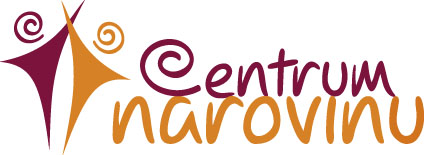 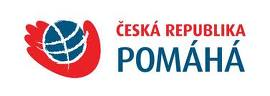      W W W . A D O P C E A F R I K A . C Z     W W W . A D O P C E A F R I K A . C Z     W W W . A D O P C E A F R I K A . C Z     W W W . A D O P C E A F R I K A . C ZProgram rozvojové výchovy ve školách AFRIKA NEVŠEDNÍMA OČIMAProgram rozvojové výchovy ve školách AFRIKA NEVŠEDNÍMA OČIMAProgram rozvojové výchovy ve školách AFRIKA NEVŠEDNÍMA OČIMAProgram rozvojové výchovy ve školách AFRIKA NEVŠEDNÍMA OČIMAProgram rozvojové výchovy ve školách AFRIKA NEVŠEDNÍMA OČIMAProgram rozvojové výchovy ve školách AFRIKA NEVŠEDNÍMA OČIMAREFERENCE K PRESENTACI/WORKSHOPU ZE DNE 22. 6. 2021REFERENCE K PRESENTACI/WORKSHOPU ZE DNE 22. 6. 2021REFERENCE K PRESENTACI/WORKSHOPU ZE DNE 22. 6. 2021REFERENCE K PRESENTACI/WORKSHOPU ZE DNE 22. 6. 2021REFERENCE K PRESENTACI/WORKSHOPU ZE DNE 22. 6. 2021REFERENCE K PRESENTACI/WORKSHOPU ZE DNE 22. 6. 2021NÁZEV, ADRESA ŠKOLY:NÁZEV, ADRESA ŠKOLY:Mateřská škola, Jeřice, Jeřice 19, 508 01 HořiceMateřská škola, Jeřice, Jeřice 19, 508 01 HořiceMateřská škola, Jeřice, Jeřice 19, 508 01 HořiceMateřská škola, Jeřice, Jeřice 19, 508 01 HořicePOČET ZÚČASTNĚNÝCH TŘÍD: 1POČET ZÚČASTNĚNÝCH TŘÍD: 1POČET ZÚČASTNĚNÝCH ŽÁKŮ: 21POČET ZÚČASTNĚNÝCH ŽÁKŮ: 21Tímto dáváme souhlas s použitím fotek pořízených při akci na naší škole k účelům presentace projektu na webových stánkách a ve zprávách Centra Narovinu, Sokolská 32, Praha 2         Tímto dáváme souhlas s použitím fotek pořízených při akci na naší škole k účelům presentace projektu na webových stánkách a ve zprávách Centra Narovinu, Sokolská 32, Praha 2         